Proiectul privind Învățământul Secundar (ROSE)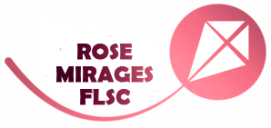 Schema de Granturi  pentru UniversităţiBeneficiar: Universitatea „Ştefan cel Mare” din Suceava Titlul subproiectului: MIRAGES FLSC (Metode inovatoare împotriva riscului de abandon şi pentru ameliorarea gestionării propriei evoluţii de către studenţii Facultăţii de Litere şi Ştiinţe ale Comunicării)Acord de grant nr. 38/SGU/NC/I din 16.11.2017FORMULAR DE SPECIFICAȚII TEHNICE 	Achiziția de bunuri: mobilierNume, prenume: Simona Aida ManolacheSemnătură: Data: 19.02.2018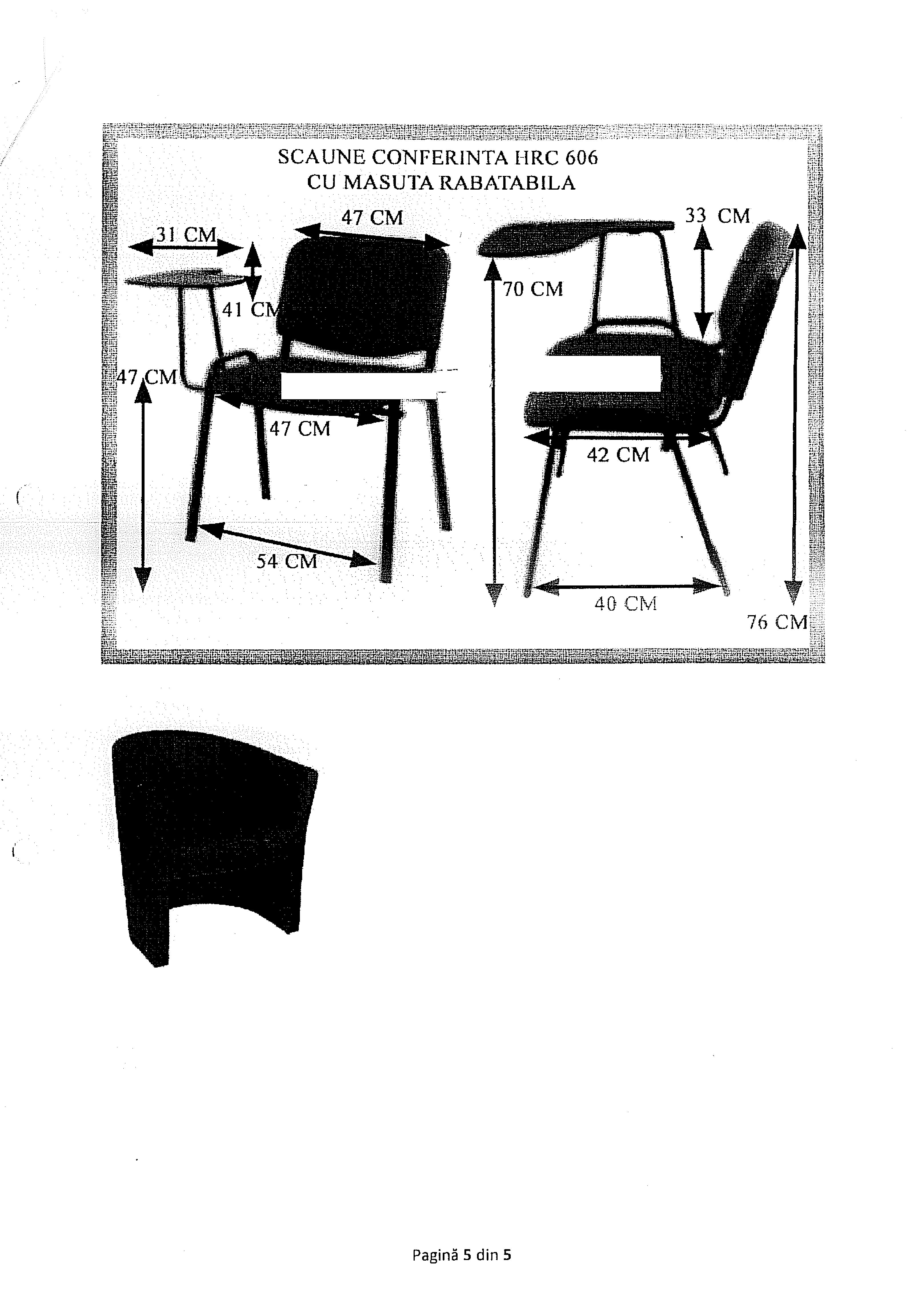 LOT 1Specificații tehnice solicitate 1.Denumire produs: Scaun de conferință tapițat (stofă) cu măsuță rabatabilă HRC 606.  2. Descriere generală: scaun de conferinţă tapiţat cu stofă de culoare gri – 30buc și roşie – 30 buc ;măsuţă rabatabilă ; spătar: 47cm/41 cm; şezut: 47 cm/ ; înălțimea picioarelor: ; înălțime totală scaun: ; măsuță: ; înălțime până la măsuță: .LOT 2Specificații tehnice solicitate 1.Denumire produs: Fotoliu  2. Descriere generală: Fotoliu pentru crearea unui mini-spaţiu conversaţional:culoare: Roşu; material: Piele ecologică; greutate netă: 15 kg; lungime: 66 cm;înălţime: 77 cm;lăţime: 65 cm.3.Detalii specifice şi standarde tehnice minim acceptate de către Beneficiarfotoliu roșu, stil modern, suficient de înalt pentru un adult, potrivit pentru amenajarea unui spațiu conversațional într-o sală de cursfotoliu rezistent, material uşor de curăţatLOT 3Specificații tehnice solicitate 1.Denumire produs: Masă 2. Descriere generală: Masă dreptunghiulară, care poate avea funcţie de birou şi care să poată fi folosită de studenţii grupaţi în jurul ei (minimum șase studenți), dar şi de profesori - în loc de catedra clasică; masa va fi cu rotile (care să poată, eventual, fi blocate), dintr-un material rezistent, gri, eventual extensibilă (de exemplu masă de cafea care să se transforme în masă normală, ocupând astfel puțin spațiu).3.Detalii specifice şi standarde tehnice minim acceptate de către BeneficiarMasă care poate avea funcţie de birou şi care să poată fi folosită într-o sală de curs;Înălțime potrivită pentru un adult;Rotile prevăzute, astfel încât masa să fie ușor de mutat;Dimensiuni 90-100cm/160-180cmMasă din material rezistent, uşor de curăţat.LOT 4Specificații tehnice solicitate 1.Denumire produs: Dulap2. Descriere generală: Dulap pentru depozitarea materialelor didactice prevăzut cu uși din sticlă, care pot fi închise cu cheie. Material: pal melaminat gri. 3.Detalii specifice şi standarde tehnice minim acceptate de către BeneficiarUși din sticlă în jumătatea superioară a dulapului;Dimensiuni 200cm/200cm/60cmMaterial rezistent, uşor de curăţat.